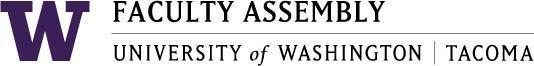 AgendaFaculty Affairs Committee MeetingOctober 18, 2018 / 12:30pm-2:00pm  SCI 104Consent Agenda & Recording PermissionApproval of Minutes from 9/20/18Open Public Meeting Act https://www.youtube.com/watch?v=9yTtVGToW1A(Members will be required to sign documentation of completion)Executive Council Charges to Standing Committees reviewParkingChildcareTeaching Evaluation PolicyChanges to UW Faculty CodeNon-Competitive Hiring PolicyFAC Development of General Search PoliciesConfidentialityInternal Candidates Search FirmsOther Considerations?Sound Transit Adjournment